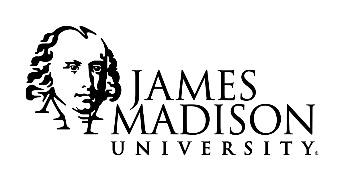 Verification of Parental Relationship Form for PLUS LoansPlease read the following information carefully before completing your request form.This form will be used to verify PLUS application borrowers who are not currently listed on the FAFSA.This is not an application for a Parent PLUS loan.You must be the biological or adoptive parent of the student identified below in order for your PLUS application to be processed.I, _________________________ verify that I am the biological or adoptive parent of the student identified above and I am eligible to borrow a PLUS loan based on the requirements outlined in Section 20 B on the MPN.I, _________________________ verify that the borrower listed above is my biological or adoptive parent taking out a PLUS loan payable to JMU for the current school year.Student’s Full Legal Name:Student ID:PLUS Borrower’s Full Legal Name:Borrower’s SSN: XXX-XX-Borrower’s Signature:Date: Student’s Signature:Date:*Important Notes:Complete the form electronically then print and sign.Form requires original signatures and date of signing.Do NOT Email this information. You may submit this form directly at the Financial Aid Office, by mail or via fax at (540) 568-7994.Please note: if there are any questions regarding the form, you will be contacted by a Financial Aid Administrator.